           ΠΡΟΓΡΑΜΜΑ  ΧΕΙΜΕΡΙΝΟΥ ΕΞΑΜΗΝΟΥ  ΑΚΑΔΗΜΑΪΚΟΥ  ΕΤΟΥΣ  2020-2021(Έναρξη μαθημάτων Δευτέρα 5 Οκτωβρίου)Αίθουσες Γρυπάρειο Μέγαρο: Αίθουσα 111 Α΄ ορόφου, Εργαστήριο Νέων Τεχνολογιών  Β΄ ορόφου  202, Οπτικοακουστικό Εργαστήριο Β’ ορόφου 212,  Αίθουσες Γ’ ορόφου αρ. 304, 307  Ιπποκράτους 7 1ος όροφος: μικρή Αίθουσα Α, Αμφιθέατρο: μεγάλη Αίθουσα (Αίθουσα Β) ΠΡΟΣΟΧΗ-ΑΠΟ ΤΗΝ ΕΝΑΡΞΗ ΤΩΝ ΜΑΘΗΜΑΤΩΝ  ΟΛΑ ΤΑ ΜΑΘΗΜΑΤΑ ΘΑ ΔΙΕΞΑΧΘΟΥΝ ΔΙΑΔΙΚΤΥΑΚΑ ΜΕΧΡΙ ΚΑΙ ΤΙΣ 23 ΟΚΤΩΒΡΙΟΥ ΚΑΙ ΣΤΗ ΣΥΝΕΧΕΙΑ ΑΝΑΛΟΓΑ ΜΕ ΤΟ ΑΠΟΤΕΛΕΣΜΑ ΤΩΝ ΔΗΛΩΣΕΩΝ ΜΑΘΗΜΑΤΩΝ  ΘΑ ΑΝΑΚΟΙΝΩΘΕΙ ΝΕΟ ΠΡΟΓΡΑΜΜΑ ΜΕ ΤΑ ΜΑΘΗΜΑΤΑ ΠΟΥ ΘΑ ΔΙΕΞΑΧΘΟΥΝ ΔΙΑ ΖΩΣΗΣ (ΜΕ ΑΡΙΘΜΟ ΔΗΛΩΣΕΩΝ ΕΩΣ 50 ΑΤΟΜΑ) ΚΑΙ ΕΚΕΙΝΑ ΠΟΥ ΘΑ ΣΥΝΕΧΙΣΟΥΝ ΝΑ ΓΙΝΟΝΤΑΙ ΕΞ ΑΠΟΣΤΑΣΕΩΣ. Σημείωση: Για τους πρωτοετείς η έναρξη μαθημάτων θα γίνει στις 12 ΟκτωβρίουΝΑ ΕΝΗΜΕΡΩΝΕΣΤΕ ΑΠΟ ΤΗΝ ΙΣΤΟΣΕΛΙΔΑ ΤΟΥ ΤΜΗΜΑΤΟΣ ΓΙΑ ΤΥΧΟΝ ΑΛΛΑΓΕΣΑ΄  ΕΞΑΜΗΝΟ-ΥΠΟΧΡΕΩΤΙΚΑΑ΄  ΕΞΑΜΗΝΟ- ΚΑΤ’ ΕΠΙΛΟΓΗ ΥΠΟΧΡΕΩΤΙΚΑΓ΄  ΕΞΑΜΗΝΟ- ΥΠΟΧΡΕΩΤΙΚΑΓ΄  ΕΞΑΜΗΝΟ- ΚΑΤ’ ΕΠΙΛΟΓΗ ΥΠΟΧΡΕΩΤΙΚΑΕ΄  ΕΞΑΜΗΝΟ – ΥΠΟΧΡΕΩΤΙΚΑ  ΜΑΘΗΜΑΤΑΖ΄  ΕΞΑΜΗΝΟ – ΥΠΟΧΡΕΩΤΙΚΑ  ΜΑΘΗΜΑΤΑΕ΄ ΚΑΙ  Ζ΄  ΕΞΑΜΗΝΟ – ΣΕΜΙΝΑΡΙΑΕ΄  ΚΑΙ  Ζ΄  ΕΞΑΜΗΝΑ - ΜΑΘΗΜΑΤΑ  ΕΠΙΛΟΓΗΣ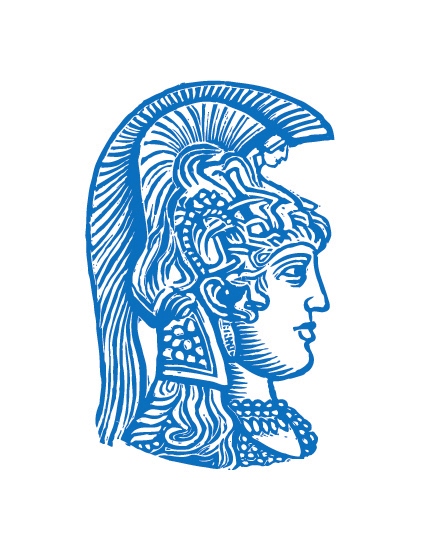        ΕΘΝΙΚΟ  ΚΑΙ  ΚΑΠΟΔΙΣΤΡΙΑΚΟ  ΠΑΝΕΠΙΣΤΗΜΙΟ  ΑΘΗΝΩΝ   ΤΜΗΜΑ  ΕΠΙΚΟΙΝΩΝΙΑΣ  ΚΑΙ  ΜΕΣΩΝ  ΜΑΖΙΚΗΣ  ΕΝΗΜΕΡΩΣΗΣΗΜΕΡΑΩΡΑΜΑΘΗΜΑΔΙΔΑΣΚΟΝΤΕΣΑΙΘΟΥΣΑΔευτέρα    12-3Ιστορία των ΜΜΕΠαπαναστασίουTο μάθημα θα διεξαχθεί διαδικτυακά-Θα ακολουθήσει ανακοίνωση από τον διδάσκονταΤρίτη    12-3Εισαγωγή στην Ψυχολογία της ΕπικοινωνίαςΧαλάτσηςTο μάθημα θα διεξαχθεί διαδικτυακά-Θα ακολουθήσει ανακοίνωση από τον διδάσκονταΠέμπτη9-12Εισαγωγή στην Κοινωνιολογία των ΜΜΕΠλειόςTο μάθημα θα διεξαχθεί διαδικτυακά-Θα ακολουθήσει ανακοίνωσηΠέμπτη3-6Τεχνολογία της Πληροφορίας στην Επικοινωνία και τα ΜΜΕΜουρλάςTο μάθημα θα διεξαχθεί διαδικτυακά-Θα ακολουθήσει ανακοίνωση από τον διδάσκονταΠαρασκευή  12-3Βασικές Έννοιες στη Θεωρία της ΕπικοινωνίαςΘωμάς ΤσακαλάκηςTο μάθημα θα διεξαχθεί διαδικτυακά-Θα ακολουθήσει ανακοίνωση από τον διδάσκονταΗΜΕΡΑΩΡΑΜΑΘΗΜΑΔΙΔΑΣΚΟΝΤΕΣΑΙΘΟΥΣΑΔευτέρα3-6Ιστορία της Τέχνης(κατ’ επιλογή υποχρεωτικό)ΔιαμαντοπούλουTο μάθημα θα διεξαχθεί διαδικτυακά-Θα ακολουθήσει ανακοίνωση από την διδάσκουσαΤετάρτη9-12Κοινωνική Θεωρία(κατ’ επιλογή υποχρεωτικό)ΠλειόςTο μάθημα θα διεξαχθεί διαδικτυακά-Θα ακολουθήσει ανακοίνωση από τον διδάσκονταΤετάρτη3-6Πρακτικές εφαρμογές στην Τεχνολογία της Πληροφορίας  ΤΜΗΜΑ 1(κατ’ επιλογή υποχρεωτικό)ΜουρλάςTο μάθημα θα διεξαχθεί διαδικτυακά-Θα ακολουθήσει ανακοίνωση από τον διδάσκονταΗΜΕΡΑΩΡΑΜΑΘΗΜΑΔΙΔΑΣΚΟΝΤΕΣΑΙΘΟΥΣΑ    Τετάρτη12-3Οργάνωση και πολιτική των ΜΜΕΠαπαθανασόπουλοςTο μάθημα θα διεξαχθεί διαδικτυακά-Θα ακολουθήσει ανακοίνωση από τον διδάσκονταΠέμπτη12-3Ιστορία του Κινηματογράφου: Θεωρία και πράξη Α΄ΣτεφανήTο μάθημα θα διεξαχθεί διαδικτυακά-Θα ακολουθήσει ανακοίνωση από την διδάσκουσαΠέμπτη3-6Πολιτική ΕπικοινωνίαΔεμερτζής/ΠουλακιδάκοςTο μάθημα θα διεξαχθεί διαδικτυακά-Θα ακολουθήσει ανακοίνωση από τον διδάσκονταΠαρασκευή12-3Εισαγωγή στη διαφημιστική επικοινωνίαΣταυριανέαTο μάθημα θα διεξαχθεί διαδικτυακά-Θα ακολουθήσει ανακοίνωση από την διδάσκουσαΗΜΕΡΑΩΡΑΜΑΘΗΜΑΔΙΔΑΣΚΟΝΤΕΣΑΙΘΟΥΣΑ Δευτέρα3-6Ευρωπαϊκή ενοποίηση και κρίση(κατ’ επιλογή υποχρεωτικό)Χαραλάμπης Tο μάθημα θα διεξαχθεί διαδικτυακά-Θα ακολουθήσει ανακοίνωση από τον διδάσκονταΠέμπτη9-12Εισαγωγή στην Κοινωνική Ψυχολογία(κατ’ επιλογή υποχρεωτικό)ΧρηστάκηςTο μάθημα θα διεξαχθεί διαδικτυακά-Θα ακολουθήσει ανακοίνωση από τον διδάσκονταΠαρασκευή9-12Φιλοσοφία της επικοινωνίας και πολιτισμόςΚαραποστόλης, Φιλοκύπρου και συνεργάτεςTο μάθημα θα διεξαχθεί διαδικτυακά-Θα ακολουθήσει ανακοίνωση από τον διδάσκονταΠαρασκευή3-6Παραγωγή οπτικοακουστικού περιεχομένου(κατ’ επιλογή υποχρεωτικό)Παπαθανασόπουλος/ΜύρτουTο μάθημα θα διεξαχθεί διαδικτυακά-Θα ακολουθήσει ανακοίνωση από τον διδάσκονταΗΜΕΡΑΩΡΑΜΑΘΗΜΑΔΙΔΑΣΚΟΝΤΕΣΑΙΘΟΥΣΑΤετάρτη9-12Εισαγωγή στην σκηνοθεσία και παραγωγή κινηματογράφου και τηλεόρασηςΝικολαϊδουTο μάθημα θα διεξαχθεί διαδικτυακά-Θα ακολουθήσει ανακοίνωση από την διδάσκουσαΠέμπτη12-3Γνωστικοί και Συναισθηματικοί Παράγοντες της ΕπικοινωνίαςΝτάβουTο μάθημα θα διεξαχθεί διαδικτυακά-Θα ακολουθήσει ανακοίνωση από την διδάσκουσαΠαρασκευή3-6Ελληνικό Πολιτικό Σύστημα -Συγκριτική ΔιάστασηΧαραλάμπηςTο μάθημα θα διεξαχθεί διαδικτυακά-Θα ακολουθήσει ανακοίνωση από τον διδάσκονταΗΜΕΡΑΩΡΑΜΑΘΗΜΑΔΙΔΑΣΚΟΝΤΕΣΑΙΘΟΥΣΑΤρίτη12-3Κοινωνικοί Θεσμοί και Κοινωνικές Μεταβολές στην ΕλλάδαΠαναγιωτόπουλοςΙπποκράτους Β΄ΗΜΕΡΑΩΡΑΜΑΘΗΜΑΔΙΔΑΣΚΟΝΤΕΣΑΙΘΟΥΣΑΔευτέρα9-12Ερμηνεία λογοτεχνικών κειμένων(σεμινάριο κατ’ επιλογή υποχρεωτικό)ΦιλοκύπρουΑίθουσα 302Δευτέρα12-3Λειτουργία και Εφαρμογές της πολιτιστικής διαχείρισης(σεμινάριο κατ’ επιλογή υποχρεωτικό) Ζούνης-ΕΔΙΠΑίθουσα 111Δευτέρα3-6Καταγραφή και πρόβλεψη της συμπεριφοράς του χρήστη στο νέο επικοινωνιακό περιβάλλονΜουρλάςΑίθουσα 202Δευτέρα6-9Σεμινάριο Ραδιοφώνου – Ραδιοφωνική δημοσιογραφία(σεμινάριο κατ’ επιλογή υποχρεωτικό)Μαρίνα ΡήγουΑίθουσα 307Τρίτη12-15Διαλεκτική της εικόνας(σεμινάριο κατ’ επιλογή υποχρεωτικό)ΔιαμαντοπούλουΑίθουσα 302Τρίτη3-6Συναισθήματα, κίνητρα και πολιτική συμπεριφορά-Emotion, Motivation, and Political Behaviour-ERASMUSΝτάβουΑίθουσα 302Τρίτη3-6Διαδικτυακή Δημοσιογραφία(σεμινάριο κατ’ επιλογή υποχρεωτικό)ΜουρλάςΑίθουσα 202Τετάρτη6-9Εισαγωγή στη Θεατρική γραφή και κριτικήΤιμπλαλέξηΑίθουσα 302Πέμπτη3-6Ηθική, επικοινωνία, βιοηθική(σεμινάριο κατ’ επιλογή υποχρεωτικό)Ρήγου και συνεργάτες (Θωμάς Τσακαλάκης)Αίθουσα 302Πέμπτη6-9Κρίση της Ελληνικής κοινωνίας(σεμινάριο κατ’ επιλογή υποχρεωτικό)ΠαναγιωτόπουλοςΑίθουσα 302Παρασκευή9-12Σχεδιασμός και Ανάπτυξη συνεργατικού περιεχομένου στο Διαδίκτυο(σεμινάριο κατ’ επιλογή υποχρεωτικό) ΓκούσκοςΑίθουσα 202Παρασκευή12-3Παιγνιοποιημένες Επικοινωνιακές ΔιαδικασίεςΓκούσκοςΑίθουσα 202Παρασκευή12-3Ψυχοκοινωνιολογία της ταυτότητας(σεμινάριο κατ’ επιλογή υποχρεωτικό)ΧρηστάκηςΑίθουσα 302ΗΜΕΡΑΩΡΑΜΑΘΗΜΑΔΙΔΑΣΚΟΝΤΕΣΑΙΘΟΥΣΑΔευτέρα9-12Προπαγάνδα και ΜΜΕ (Propaganda and the Media) ΚΑΙ ΓΙΑ ΦΟΙΤΗΤΕΣ ΕRASMUSΠουλακιδάκοςΑίθουσα 111Δευτέρα3-6Πολιτικό και διπλωματικό ρεπορτάζΜαρίνα ΡήγουΙπποκράτους Α’Τρίτη9-12Ευρωπαϊκή ένωση, θεσμικά όργανα και πολιτικέςΤσολακίδουΑίθουσα 102Τρίτη12.30-2International crises and the Media-ΜΟΝΟ ΓΙΑ ΦΟΙΤΗΤΕΣ ERASMUSΠαπαναστασίουΑίθουσα 102Τρίτη3-6Διοίκηση και Μάρκετινγκ των ΜΜΕΣταυριανέαΙπποκράτους Α’Τρίτη6-9Δίκαιο Πληροφορίας – Ειδικά Πεδία Information Law – Special FieldsΤσεβάςΑίθουσα 302Τετάρτη12-3Ποίηση και ΕπικοινωνίαΦιλοκύπρουΑίθουσα 302Τετάρτη12-3Διεθνείς Κρίσεις και ΜΜΕ ΠαπαναστασίουΑίθουσα 102Τετάρτη3-6Ποσοτικές μέθοδοι ΙΑρμενάκηςΑίθουσα 302Τετάρτη6-9Οργάνωση και ροή προγράμματος στην τηλεόραση και στο ραδιόφωνοΚαραδημητρίουΑίθουσα 102Πέμπτη9-12Issues in Performance and Digital Media-ERASMUSΤιμπλαλέξηΑίθουσα 302Πέμπτη12-3Εισαγωγή στις συγκρούσεις και διαχείριση συγκρούσεωνΝτάβουΑίθουσα 102Πέμπτη3-6Οργανωσιακή επικοινωνίαΤσολακίδουΑίθουσα 102Πέμπτη3-6Γαλλική Γλώσσα και πολιτισμός ΙΧριστοπούλουΑίθουσα 111Πέμπτη6-9Γαλλική Γλώσσα και γραφή στα ΜΜΕ ΙΧριστοπούλουΑίθουσα 111Παρασκευή9-12Τηλεοπτικά είδη και αισθητική –Tv Gernes and Aesthetics-ERASMUSΝικολαϊδουΑίθουσα 102Παρασκευή6-9Δημόσιες ΣχέσειςΣταυριανέαΔΙΑΔΙΚΤΥΑΚΑ